 新 书 推 荐中文书名：《新工作的反乌托邦：变革中的失败以及如何做得更好》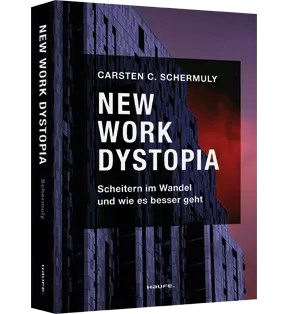 英文书名：NEW WORK DYSTOPIA: Failure in change and how to do it better	德文书名：New Work Dystopia: Scheitern im Wandel und wie es besser geht作    者：Carsten C. Schermuly出 版 社：Haufe-Lexware代理公司：ANA/Lauren出版时间：2023年4月代理地区：中国大陆、台湾页    数：216页审读资料：电子稿类    型：经管内容简介：自2020年以来，“新工作”（New Work）一词愈加流行，但也越来越多地被滥用于指代工作领域的任何变革。卡斯滕·C.舍尔穆利（Carsten C. Schermuly）在书中以反乌托邦的形式探讨了“新工作”的失败，并以全新的方式进行了解读。为此，他虚构了一家公司——卡尔滕伯格（Kaltenburg），可以被看作是他另一部著作《新工作乌托邦》（New Work Utopia）一书中同为虚构公司——Stärkande的“邪恶兄弟”。在这里，他描述了“新工作”一词是如何被轻视和工具化的，目的只是为了让公司更有利可图。卡尔滕伯格展示了如何背叛“新工作”理念并“折磨”员工。然而，作者并没有让读者独自面对这些情况，而是提出了鼓舞人心的应对措施，通过积极转变来改善状况。阅读本书可以让读者进行深度的思考。卡斯滕·C.舍尔穆利是2021年和2023年由Personalmagazin评选出的40位人力资源领军人物之一。作者简介：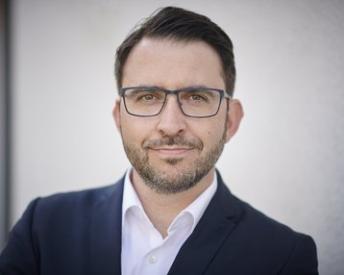 卡斯滕·C.舍尔穆利（Dr. Carsten C. Schermuly）教授是一名心理学家，同时也是柏林SRH应用技术大学（SRH University of Applied Sciences）的研究与转让副主席（Vice President for Research and Transfer）。2021年和2023年，他被评为40位人力资源领军人物之一。全书目录：卡尔滕伯格公司简史 卡尔滕伯格最重要的理念：控制而非信任、僵化的文化价值观或将组织视为机器 新工作是当下最适合的工作方式 基于信任的工作时间工具化、开放式办公空间、居家办公、敏捷操控或人工智能-企业如何才能减少在新工作领域失败的可能：从未来的角度审视新工作、与管理者打交道、诊断和对话感谢您的阅读！请将反馈信息发至：版权负责人Email：Rights@nurnberg.com.cn安德鲁·纳伯格联合国际有限公司北京代表处北京市海淀区中关村大街甲59号中国人民大学文化大厦1705室, 邮编：100872电话：010-82504106, 传真：010-82504200公司网址：http://www.nurnberg.com.cn书目下载：http://www.nurnberg.com.cn/booklist_zh/list.aspx书讯浏览：http://www.nurnberg.com.cn/book/book.aspx视频推荐：http://www.nurnberg.com.cn/video/video.aspx豆瓣小站：http://site.douban.com/110577/新浪微博：安德鲁纳伯格公司的微博_微博 (weibo.com)微信订阅号：ANABJ2002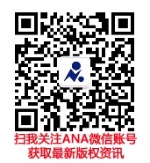 